ACTA DE LA QUINTA SESIÓN EXTRAORDINARIA 2021Estando reunidos vía remota en medios digitales, siendo las dieciséis horas con seis minutos, del día veintidós de febrero del año dos mil veintiuno, la Ciudadana, Mtra. María Antonieta Velásquez Chagoya, y el Ciudadano Licenciado Fernando Rodolfo Gómez Cuevas, Comisionada Presidenta y Comisionado, integrantes del Pleno del Consejo General del Instituto de Acceso a la Información Pública y Protección de Datos Personales del Estado de Oaxaca, y el Licenciado Guadalupe Gustavo Díaz Altamirano, en su carácter de Secretario General de Acuerdos, con la finalidad de celebrar la Quinta Sesión Extraordinaria 2021 del Consejo General del Órgano Garante en materia de Acceso a la Información Pública y Protección de Datos Personales del Estado de Oaxaca, en atención a la contingencia de salud COVID-19 que está atravesando nuestro país, las recomendaciones y medidas sanitarias emitidas por las Secretarías de Salud a nivel nacional y estatal; a las acciones tomadas por  el Consejo General de este Instituto, siendo ésta el acuerdo de fecha 30 de junio de 2020, y el comunicado relativo al cumplimiento de las actividades concernientes al Instituto como Órgano garante y Sujeto obligado, y para dar cumplimiento a la Convocatoria número IAIPPDP/ST/46/2021, de fecha veintidós de febrero de dos mil veintiuno, emitida por la Comisionada Presidenta, y debidamente notificada al Comisionado y al Secretario General de Acuerdos, misma que se sujeta al siguiente:- - - - - - - - - - - - - - - - - - - - - - - - - - - - - - - - - - - - ORDEN DEL DÍAPase de lista de asistencia y verificación del quórum legal.- - - - - - - - - - - - - - - - - - - - - - - - - - - - - Declaración de instalación de la sesión.- - - - - - - - - - - - - - - - - - - - - - - - - - - - - - - - - - - - - - - - - - Aprobación del orden del día.- - - - - - - - - - - - - - - - - - - - - - - - - - - - - - - - - - - - - - - - - - - - - - - - - - Aprobación de Informe de actividades 2020 del Instituto de Acceso a la Información Pública y Protección de Datos Personales del Estado de Oaxaca que la Comisionada Presidenta presentará ante el H. Congreso del Estado Libre y Soberano de Oaxaca.- - - - - - - - - - - - - - - - - - - - - - - - - - - Clausura de la Sesión.- - - - - - - - - - - - - - - - - - - - - - - - - - - - - - - - - - - - - - - - - - - - - - - - - - - - - - - La Comisionada Presidenta procedió al desahogo del punto número 1 (uno) de Orden del día, relativo a pase de lista y verificación del quórum legal, solicitando al Secretario General de Acuerdos de este Instituto, realizar el pase de lista de asistencia correspondiente.- - - - - - - - - En uso de la palabra, el Comisionado Fernando Rodolfo Gómez Cuevas, solicitó que se llevara a cabo un minuto de silencio, en memoria del Doctor Carlos Salomón Velásquez Jarquín, padre de la Comisionada Presidenta María Antonieta Velásquez Chagoya, acaecido en días recientes.- - - - - - - - - - - - - - - - - - - - - - - - - - - - - - - - - - - - - - - - - - - - - - - - - - - - - - - - - - - - -   Una vez llevado a cabo el acto, se procedió con el pase de lista de asistencia, mismo que es realizado por el Licenciado Guadalupe Gustavo Díaz Altamirano, quien a su vez efectuado, manifiesta a la Comisionada Presidenta y al Comisionado, integrantes del Consejo General, que después de haber pasado lista de asistencia y con fundamento en el artículo 86 de la Ley de Transparencia Acceso a la Información Pública para el Estado de Oaxaca, y 25 del Reglamento Interno de este Órgano Garante, se declara la existencia del quórum legal.- - - - Enseguida, la Comisionada Presidenta procedió al desahogo del punto número 2 (dos) del Orden del día, relativo a la Declaración de Instalación de la Sesión, manifestando: “siendo  las dieciséis horas con seis minutos, del día veintidós de febrero del año dos mil veintiuno, se declara formalmente instalada la Quinta Sesión Extraordinaria 2021 de este Consejo General del Instituto de Acceso a la Información Pública y Protección de Datos Personales del Estado de Oaxaca, muchas gracias”.- - - - - - - - - - - - - - - - - - - - - - - - - - - - - - - - - - - - - - - - - - - -  A continuación, la Comisionada Presidenta procedió al desahogo del punto número 3 (tres) del Orden del día, relativo a la aprobación del mismo, y en este punto, solicitó al Comisionado Lic. Fernando Rodolfo Gómez Cuevas, poder obviar la lectura del Orden del día contenido en la convocatoria correspondiente, toda vez que fue circulada en tiempo y forma a través de los medios digitales correspondientes. - - - - - - - - - - - - - - - - - - - - - - - - - - - - - - - - - - - - - - - - - -El Orden del día fue aprobado por unanimidad de votos. - - - - - - - - - - - - - - - - - - - - - - - - - - - La Comisionada Presidenta procedió al desahogo del punto número 4 (cuatro) del Orden del día, relativo a la aprobación de informe de actividades 2020 del Instituto de Acceso a la Información Pública y Protección de Datos Personales del Estado de Oaxaca que la Comisionada Presidenta presentará ante el H. Congreso del Estado Libre y Soberano de Oaxaca. - - - - - - - - - - - - - - - - - - - - - - - - - - - - - - - - - - - - - - - - - - - - - - - - - - - - - - - - - - - - - Acto seguido, el Secretario General de Acuerdos, dio cuenta del punto referido, señalando que se trata de la aprobación del Informe de Actividades 2020 del Instituto de Acceso a la Información Pública y Protección de Datos Personales del Estado de Oaxaca, mismo que fue circulado en tiempo y forma a cada una de las Ponencias que conforman el Consejo General, para su respectivo análisis y revisión, dicho documento contempla una introducción, índice, graficas, un glosario, así como también, los alcances el Órgano garante durante el ejercicio 2020 en sus temas sustanciales como lo son el derecho de acceso a la información,  la protección de datos personales, gobierno y archivo. Todo lo anterior, se fundamenta con lo dispuesto por el artículo 79 de la Ley de Transparencia y Acceso a la Información Pública del Estado de Oaxaca, así como el artículo 5 fracción XXVI del Reglamento Interno vigente del IAIP. Así mismo, se hace del conocimiento del Consejo General que la Comisionada Presidenta presentará dicho informe ante el H. Congreso del Estado Libre y Soberano del Estado Oaxaca.- - - - - - - - - - - - - - - - - - - - - - - - - - - - - - - - - - - - - - - - - - - - - - - - - - - - - - - - Fue aprobado por unanimidad de votos. (Anexo 1).- - - - - - - - - - - - - - - - - - - - - - - - - - - - - - - Continuando con el punto número 5 (cinco) del orden del día relativo a la clausura de la sesión, la Comisionada Presidenta manifestó: “en virtud de que han sido desahogados todos y cada uno de los puntos del orden del día de esta sesión; siendo las dieciséis horas con diez minutos del día veintidós de febrero del año 2021 declaro clausurada la Quinta Sesión Extraordinaria 2021 del Instituto de Acceso a la Información Pública y Protección de Datos Personales del Estado de Oaxaca y válido el acuerdo que en esta fue aprobado. Se levanta la sesión; muchas gracias por su asistencia y muy buenas tardes a todas y a todos”.- - - - - - - - - - - - - - - - - - Así lo acordaron y firman, la Mtra. María Antonieta Velásquez Chagoya y el Lic. Fernando Rodolfo Gómez Cuevas, Comisionada Presidenta, y Comisionado del Consejo General del Instituto de Acceso a la Información Pública y Protección de Datos Personales de Oaxaca, asistidos por el Lic. Guadalupe Gustavo Díaz Altamirano, Secretario General de Acuerdos, quien autoriza y da fe. - - - - - - - - - - - - - - - - - - - - - - - - - - - - - - - - - - - - - - - - - - - - - - - - - - - Mtra. María Antonieta Velásquez Chagoya.Comisionada Presidenta.Lic. Fernando Rodolfo Gómez Cuevas.                                                                                          Comisionado.Lic. Guadalupe Gustavo Díaz Altamirano.Secretario General de Acuerdos.La presente hoja de firmas corresponde al acta de la Quinta Sesión Extraordinaria 2021 del Consejo General del Instituto de Acceso a la Información Pública y Protección de Datos Personales de Oaxaca, celebrada el veintidós de febrero de 2021.- - - - MTRR*rccd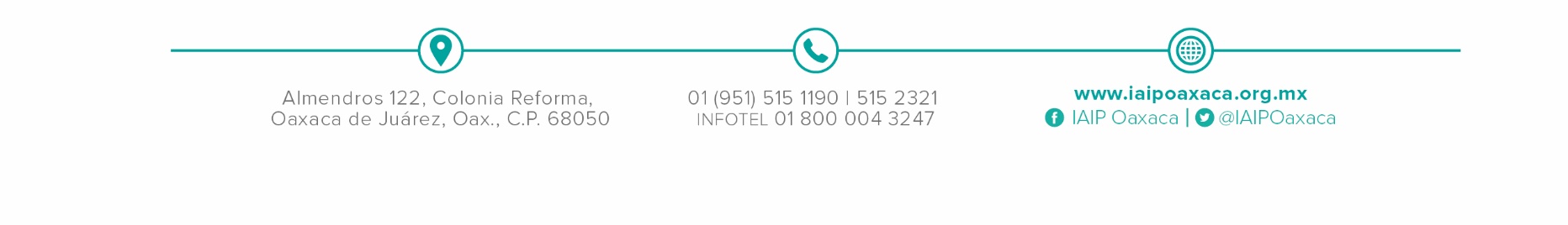 